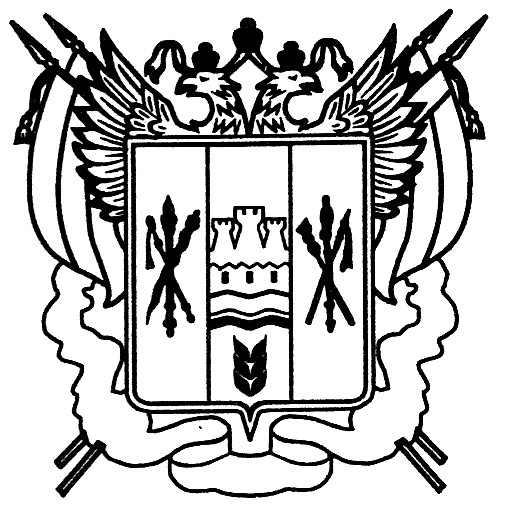 Ростовская область Егорлыкский район Администрация Шаумяновскогосельского поселенияПОСТАНОВЛЕНИЕ28 февраля 2018 года                            № 22                                  х. ШаумяновскийОб утверждении антикоррупционного стандартапри формировании  и исполнении бюджета муниципального образования «Шаумяновское сельское поселение»В соответствии с пунктом 5 статьи 7 Федерального закона от 25.12.2008             № 273-ФЗ «О противодействии коррупции», статьей 8 Областного закона от 12.05.2009 № 218-ЗС «О противодействии коррупции в Ростовской области», а также во исполнении п. 2.3. протокола заседания комиссии по координации работы по противодействию коррупции в Ростовской области № 4 от 07.09.2016 года, руководствуясь пунктом 11 части 2 статьи 27 Устава муниципального образования «Шаумяновское сельское поселение», п о с т а н о в л я ю:1. Утвердить антикоррупционный  стандарт  при формировании и исполнении бюджета муниципального образования «Шаумяновское сельское поселение» согласно приложению к настоящему постановлению.2. Муниципальным служащим и работникам  Администрации Шаумяновского сельского поселения соблюдать антикоррупционный стандарт, утвержденный настоящим постановлением.3.Признать утратившим силу постановление Администрации Шаумяновского сельского поселения от 17.07.2014 года №58 «Об утверждении антикоррупционного стандарта в сфере формировании, утверждении и исполнения бюджета муниципального образования «Шаумяновское сельское поселение».4. Контроль за исполнением постановления возложить на заведующего сектором экономики и финансов Администрации Шаумяновского сельского поселения.5.  Постановление вступает в силу с момента официального опубликования. Глава АдминистрацииШаумяновского сельского поселения                                  С.Л.Аванесян   Приложениек постановлению АдминистрацииШаумяновского сельского поселенияот 28.02.2018 года № 22 АНТИКОРРУПЦИОННЫЙ СТАНДАРТпри формировании и исполнении бюджета муниципального образования «Шаумяновское сельское поселение»1. Общая часть1.1. Антикоррупционный  стандарт разработан сектором экономики и финансов Администрацией Шаумяновского сельского поселения в целях предотвращения коррупционных проявлений при формировании и исполнении бюджета муниципального образования «Шаумяновское сельское поселение».1.2. Антикоррупционный стандарт представляет собой единую  систему запретов, ограничений и дозволений, обеспечивающих предупреждение коррупции, при формировании и исполнении бюджета муниципального образования «Шаумяновское сельское поселение».1.3. Введение антикоррупционного стандарта осуществлено в целях повышения эффективности противодействия коррупции и совершенствования деятельности  сектора экономики и финансов Администрации Шаумяновского сельского поселения и создания эффективной системы реализации и защиты прав граждан и юридических лиц.1.4. Задачи введения антикоррупционного стандарта:создание системы противодействия коррупции в секторе экономики и финансов Администрации Шаумяновского сельского поселения;устранение факторов, способствующих созданию условий для проявления коррупции в секторе экономики и финансов Администрации Шаумяновского сельского поселения;формирование в секторе экономики и финансов Администрации Шаумяновского сельского поселения нетерпимости к коррупционному поведению;повышение эффективности деятельности сектора экономики и финансов Администрации Шаумяновского сельского поселения;повышение ответственности муниципальных служащих и работников сектора экономики и финансов Администрации Шаумяновского сельского поселения при осуществлении ими своих прав и обязанностей;введение возможности мониторинга со стороны граждан, общественных объединений и средств массовой информации деятельности сектора экономики и финансов Администрации Шаумяновского сельского поселения.1.5. Перечень нормативных правовых актов, регламентирующих  применение антикоррупционного стандарта при формировании и исполнении бюджета муниципального образования «Шаумяновское сельское поселение»:Конституция РФ;Бюджетный кодекс Российской Федерации;Гражданский кодекс Российской Федерации;Федеральный закон от 06.10.2003 года № 131-ФЗ «Об общих принципах организации местного самоуправления в Российской Федерации»;Федеральный закон от 25.12.2008 года № 273-ФЗ «О противодействии коррупции»; Указ Президента РФ от 21.07.2010 года № 925 «О мерах по реализации отдельных положений Федерального закона  «О противодействии коррупции»;Постановление Правительства РФ от 26.02.2010 года № 96 «Об антикоррупционной экспертизе нормативных правовых актов и проектов нормативных правовых актов»;Областной закон Ростовской области от 12.05.2009 года № 218-ЗС «О противодействии коррупции в ростовской области»;Устав муниципального образования «Шаумяновское сельское поселение»;Решение Собрания депутатов Шаумяновского сельского поселения от 29.05.2014 № 41 «Об бюджетном процессе в муниципальном образовании «Шаумяновское сельское поселение»;Решение Собрания депутатов Шаумяновского сельского поселения от 27.11.2017 № 32 «О внесении изменений в решение от 29.05.2014 №41 «Об бюджетном процессе в муниципальном образовании «Шаумяновское сельское поселение»;1.6. Требования к применению и исполнению антикоррупционного стандарта:1.6.1. Антикоррупционный стандарт применяется в деятельности сектора экономики и финансов Администрации Шаумяновского сельского поселения при осуществлении своих функций и исполнения полномочий по формированию и исполнению бюджета муниципального образования «Шаумяновское сельское поселение». 1.6.2. Антикоррупционный стандарт обязателен для исполнения муниципальными служащими и работниками сектора экономики и финансов Администрации Шаумяновского сельского поселения.1.6.3. За применение и исполнение антикоррупционного стандарта несут ответственность муниципальные служащие и работники сектора экономики и финансов Администрации Шаумяновского сельского поселения. Общую ответственность за применение и исполнение антикоррупционного стандарта несет заведующий сектором экономики и финансов. 1.7. Требования к порядку и формам контроля за соблюдением Администрацией Шаумяновского сельского поселения установленных запретов, ограничений и дозволений:1.7.1. Контроль за соблюдением установленных запретов, ограничений и дозволений осуществляется главой Администрации Шаумяновского сельского поселения, комиссией по координации работ по противодействию коррупции в Егорлыкском районе.1.7.2. Формы контроля за соблюдением установленных запретов, ограничений и дозволений: - запрос информации комиссией по координации работы по противодействию коррупции в Егорлыкском районе  о соблюдении установленных запретов, ограничений и дозволений.- обращения и заявления муниципальных служащих, работников Администрации Шаумяновского сельского поселения, граждан, общественных объединений, организаций и средств массовой информации о фактах или попытках нарушения установленных запретов, ограничений и дозволений.1.8. Порядок изменения  установленных запретов, ограничений и дозволений:1.8.1. Изменение установленных запретов, ограничений и дозволений производится путем внесения изменений в настоящий антикоррупционный стандарт.1.8.2. Предполагаемые изменения в обязательном порядке рассматриваются и согласовываются главой Администрации Шаумяновского и комиссией по координации работы по противодействию коррупции в Егорлыкском районе.2. Специальная часть2.1. Правила поведения (действия) муниципальных служащих: -исполнять должностные обязанности добросовестно и на высоком профессиональном уровне;-соблюдать нормы служебной, профессиональной этики и правила делового поведения;-проявлять корректность и внимательность в обращении с гражданами и должностными лицами;-воздерживаться от поведения, которое могло бы вызвать сомнение в добросовестном исполнении муниципальным служащим должностных обязанностей, а также избегать конфликтных ситуаций, способных нанести ущерб его репутации или авторитету Администрации Шаумяновского сельского поселения;- уведомлять представителя нанимателя, работодателя обо всех случаях обращения в целях склонения к совершению коррупционных правонарушений; - уведомлять представителя нанимателя, работодателя  о возникновении личной заинтересованности при исполнении должностей обязанностей, которая приводит или может привести к конфликту интересов.2.2. Запреты, ограничения и дозволения   при формировании и исполнении бюджета муниципального образования «Шаумяновское сельское поселение»:   2.2.1. Запреты:  на формирование проекта, организация бюджета муниципального образования, ведение бюджетного учета и формирование бюджетной отчетности об исполнении бюджета муниципального образования, регулирование межбюджетных отношений в Шаумяновском сельском поселении с нарушением требований бюджетного законодательства Российской Федерации, Ростовской области и нормативных правовых актов Шаумяновского сельского поселения;иные запреты, предусмотренные действующим законодательством. 2.2.2. Ограничения:ограничения,  предусмотренные действующим законодательством.2.2.3.Дозволения:на участие в проведении единой политики муниципальных заимствований Шаумяновского сельского поселения, предоставление муниципальных гарантий  Шаумяновского сельского поселения, управления муниципальным долгом и контроля за муниципальным долгом в соответствии с Бюджетным кодексом Российской Федерации и нормативными правовыми актами Шаумяновского сельского поселения.на методическое обеспечение деятельности в области составления и исполнения бюджетов бюджетной системы Российской Федерации на территории Шаумяновского сельского поселения в пределах установленной компетенции.на организацию эффективной информационной, телекоммуникационной системы сектора экономики и финансов и главных распорядителей бюджета Шаумяновского сельского поселения, главных администраторов доходов бюджета Шаумяновского сельского поселения, главных администраторов  источников финансирования бюджета Шаумяновского сельского поселения. 